Etkinlik Bilgi RaporuRaporlamayı yapanBurcu Yılmaz – Yönetim Kurulu BaşkanıEtkinlik Teknofest Bilgilendirme SemineriEtkinlik türü / şekliMesleki Gelişim Çalışma Ekibi Etkinliği/Tek seferlikEtkinlik yeriÇevrimiçiTarih/süre16.01.2021 Düzenleyenler 
Destek verenlerM.Türker Özakıncı - Çetin Yurtsever – Ertan Öztürk – Burcu Yılmaz - Sedat Sönmez - Arif Vatansever - Bekir Çelen - Emine Aytekin - Engin Uzun - İlhan Özdemir - Hikmet Kalfa - Mehmet Özaslan - Nilgün Gürler - Onur Ağırman - Ömer Özçelik - Etkinliğin amacıTeknofest süreci hakkında deneyimleri paylaşma, soruları cevaplamaKatılımcılar300 Zoom + 100 Youtube öğretmenEtkinlik özetiKatılımcılar ile iletişime geçildi. Afiş/sosyal medya duyuruları hazırlandı. Seminerde katılım şartları, kategoriler, ortam vb hakkında genel bilgilendirme yapıldı. Ardından sorular cevaplandı. Katılımcılara katılım belgeleri iletildi.Fotoğraf ve ekler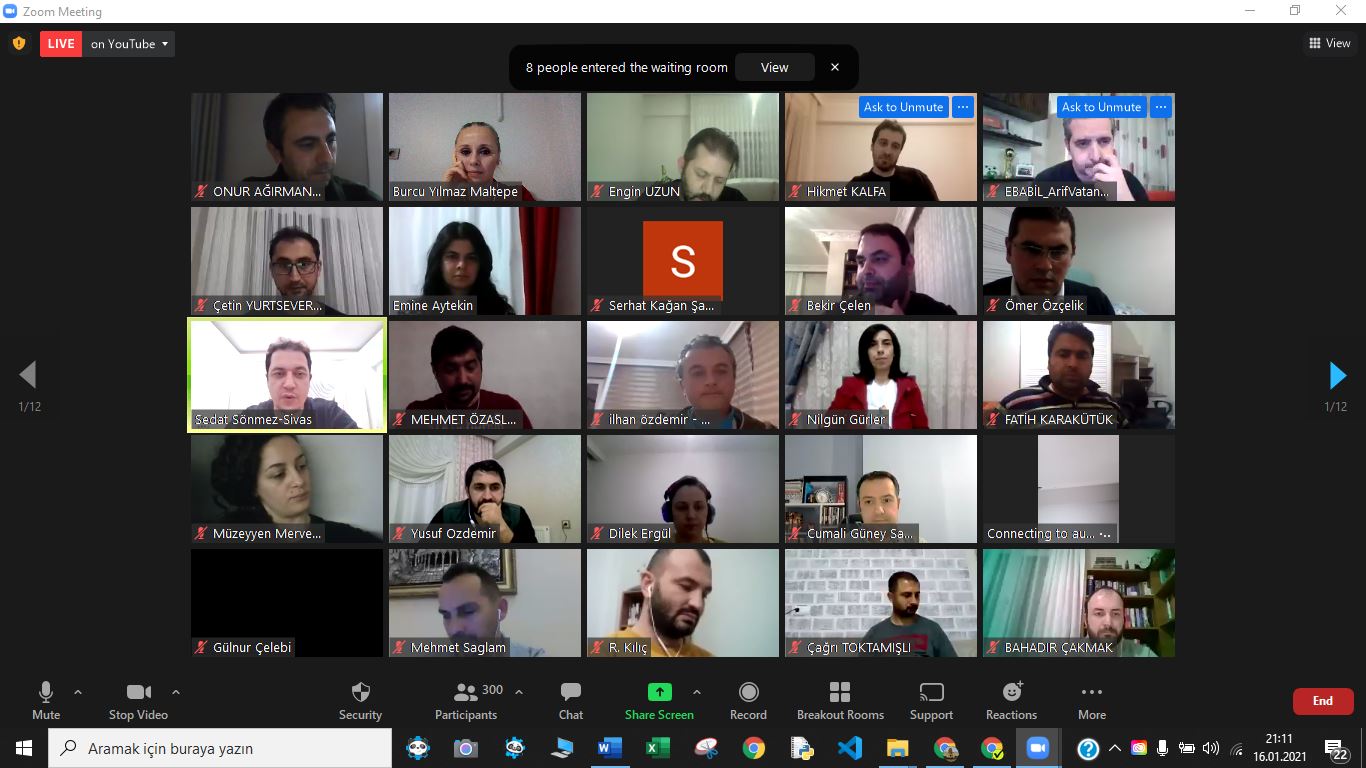 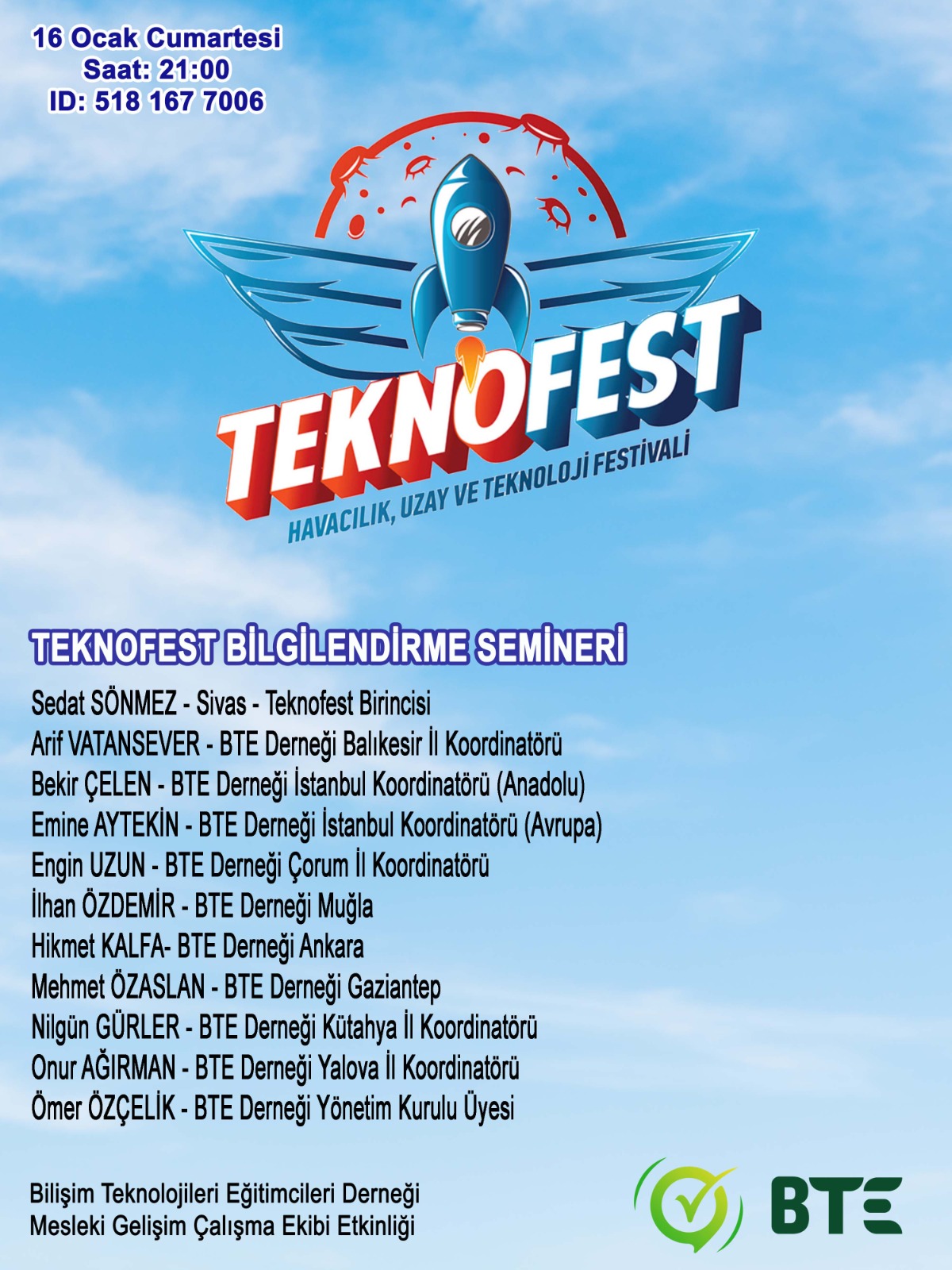 